Section A and B is to be completed by the member of staff.  Section C, which will form the basis of the performance review meeting itself, is to be completed by the reviewer and reviewed by the Head of School/Department.  Please, therefore, complete section A and forward to your reviewer at least one week before the review meeting. In addition to this form, please also forward:Your performance targets from the previous annual review.Evidence of three pieces of research activity in the previous year (i.e. the period since the last performance review)Each employee should read the Performance Review Policy and associated guidelines. Any underperformance should be addressed immediately via the Capability Policy. SECTION ASECTION BEMPLOYEE SIGNATURE:							DATE:REVIEWING MANAGER SIGNATURE:						DATE:HEAD OF SCHOOL/DEPARTMENT SIGNATURE:				DATE: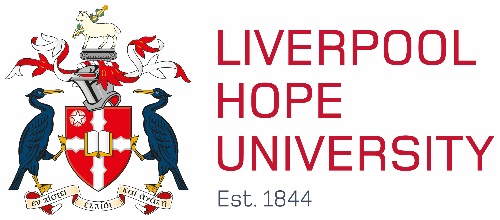 INDIVIDUALANNUAL ACADEMIC REVIEWDISCUSSION FORM 2023Name: School:Department:Position:Date of Review: Reviewing Manager:MATTERS THE EMPLOYEE WOULD LIKE TO DISCUSSMATTERS THE EMPLOYEE WOULD LIKE TO DISCUSSMATTERS THE EMPLOYEE WOULD LIKE TO DISCUSSAREAAREAAREADOCUMENTATION TYPEDOCUMENTATION TYPEDOCUMENTATION TYPEDOCUMENTATION TYPEPROVIDED QUALITY of TEACHING QUALITY of TEACHING QUALITY of TEACHINGPEER REVIEW PEER REVIEW PEER REVIEW PEER REVIEW  QUALITY of TEACHING QUALITY of TEACHING QUALITY of TEACHINGCOURSE EVALUATIONSCOURSE EVALUATIONSCOURSE EVALUATIONSCOURSE EVALUATIONS QUALITY of TEACHING QUALITY of TEACHING QUALITY of TEACHINGEXTERNAL EXAMINER COMMENTSEXTERNAL EXAMINER COMMENTSEXTERNAL EXAMINER COMMENTSEXTERNAL EXAMINER COMMENTS QUALITY of TEACHING QUALITY of TEACHING QUALITY of TEACHINGFHEA STATUS OR EQUIVALENTFHEA STATUS OR EQUIVALENTFHEA STATUS OR EQUIVALENTFHEA STATUS OR EQUIVALENT QUALITY of TEACHING QUALITY of TEACHING QUALITY of TEACHINGANY OTHER RELEVANT DOCUMENTATIONANY OTHER RELEVANT DOCUMENTATIONANY OTHER RELEVANT DOCUMENTATIONANY OTHER RELEVANT DOCUMENTATIONWIDER CONTRIBUTIONWIDER CONTRIBUTIONWIDER CONTRIBUTIONEVIDENCE OF A WIDER CONTRIBUTION TO SUBJECT TEAM AND/OR SCHOOL AND/OR UNIVERSITYEVIDENCE OF A WIDER CONTRIBUTION TO SUBJECT TEAM AND/OR SCHOOL AND/OR UNIVERSITYEVIDENCE OF A WIDER CONTRIBUTION TO SUBJECT TEAM AND/OR SCHOOL AND/OR UNIVERSITYEVIDENCE OF A WIDER CONTRIBUTION TO SUBJECT TEAM AND/OR SCHOOL AND/OR UNIVERSITYMANAGEMENT/LEADERSHIP (if applicable to the role)MANAGEMENT/LEADERSHIP (if applicable to the role)MANAGEMENT/LEADERSHIP (if applicable to the role)EVIDENCE OF MANAGEMENT/LEADERSHIP ROLEEVIDENCE OF MANAGEMENT/LEADERSHIP ROLEEVIDENCE OF MANAGEMENT/LEADERSHIP ROLEEVIDENCE OF MANAGEMENT/LEADERSHIP ROLEQUALITY OF RESEARCH/GRANTS, SCHOLARSHIP ACTIVITYQUALITY OF RESEARCH/GRANTS, SCHOLARSHIP ACTIVITYQUALITY OF RESEARCH/GRANTS, SCHOLARSHIP ACTIVITYQUALITY OF RESEARCH/GRANTS, SCHOLARSHIP ACTIVITYQUALITY OF RESEARCH/GRANTS, SCHOLARSHIP ACTIVITYQUALITY OF RESEARCH/GRANTS, SCHOLARSHIP ACTIVITYQUALITY OF RESEARCH/GRANTS, SCHOLARSHIP ACTIVITYQUALITY OF RESEARCH/GRANTS, SCHOLARSHIP ACTIVITYPlease indicate three outputs of research/scholarship activity or details of grants in the year under review:Please indicate three outputs of research/scholarship activity or details of grants in the year under review:Please indicate three outputs of research/scholarship activity or details of grants in the year under review:Please indicate three outputs of research/scholarship activity or details of grants in the year under review:Please indicate three outputs of research/scholarship activity or details of grants in the year under review:Please indicate three outputs of research/scholarship activity or details of grants in the year under review:Please indicate three outputs of research/scholarship activity or details of grants in the year under review:Please indicate three outputs of research/scholarship activity or details of grants in the year under review:OUTPUTS OUTPUTS OUTPUTS OUTPUTS OUTPUTS OUTPUTS OUTPUTS OUTPUTS OUTPUTS OUTPUTS OUTPUTS OUTPUTS IMPACT Please provide a brief account (circa 200 words) of your contribution to research impact within your unit of Assessment:IMPACT Please provide a brief account (circa 200 words) of your contribution to research impact within your unit of Assessment:IMPACT Please provide a brief account (circa 200 words) of your contribution to research impact within your unit of Assessment:IMPACT Please provide a brief account (circa 200 words) of your contribution to research impact within your unit of Assessment:IMPACT Please provide a brief account (circa 200 words) of your contribution to research impact within your unit of Assessment:IMPACT Please provide a brief account (circa 200 words) of your contribution to research impact within your unit of Assessment:IMPACT Please provide a brief account (circa 200 words) of your contribution to research impact within your unit of Assessment:IMPACT Please provide a brief account (circa 200 words) of your contribution to research impact within your unit of Assessment: Professional DevelopmentPlease indicate if you have identified any areas of professional development that you wish to discuss with your reviewing manager. Your manager may also have identified areas for professional development which they will discuss with you at your meeting.All areas of professional development put forward must be agreed by your manager. These will be included amongst your performance targets to be evidenced in the forthcoming year. Professional DevelopmentPlease indicate if you have identified any areas of professional development that you wish to discuss with your reviewing manager. Your manager may also have identified areas for professional development which they will discuss with you at your meeting.All areas of professional development put forward must be agreed by your manager. These will be included amongst your performance targets to be evidenced in the forthcoming year. Professional DevelopmentPlease indicate if you have identified any areas of professional development that you wish to discuss with your reviewing manager. Your manager may also have identified areas for professional development which they will discuss with you at your meeting.All areas of professional development put forward must be agreed by your manager. These will be included amongst your performance targets to be evidenced in the forthcoming year. Professional DevelopmentPlease indicate if you have identified any areas of professional development that you wish to discuss with your reviewing manager. Your manager may also have identified areas for professional development which they will discuss with you at your meeting.All areas of professional development put forward must be agreed by your manager. These will be included amongst your performance targets to be evidenced in the forthcoming year. Professional DevelopmentPlease indicate if you have identified any areas of professional development that you wish to discuss with your reviewing manager. Your manager may also have identified areas for professional development which they will discuss with you at your meeting.All areas of professional development put forward must be agreed by your manager. These will be included amongst your performance targets to be evidenced in the forthcoming year. Professional DevelopmentPlease indicate if you have identified any areas of professional development that you wish to discuss with your reviewing manager. Your manager may also have identified areas for professional development which they will discuss with you at your meeting.All areas of professional development put forward must be agreed by your manager. These will be included amongst your performance targets to be evidenced in the forthcoming year. Professional DevelopmentPlease indicate if you have identified any areas of professional development that you wish to discuss with your reviewing manager. Your manager may also have identified areas for professional development which they will discuss with you at your meeting.All areas of professional development put forward must be agreed by your manager. These will be included amongst your performance targets to be evidenced in the forthcoming year. Professional DevelopmentPlease indicate if you have identified any areas of professional development that you wish to discuss with your reviewing manager. Your manager may also have identified areas for professional development which they will discuss with you at your meeting.All areas of professional development put forward must be agreed by your manager. These will be included amongst your performance targets to be evidenced in the forthcoming year.Career Development & PromotionThis includes an opportunity to discuss your plans for promotion and to identify your promotion plan.Career Development & PromotionThis includes an opportunity to discuss your plans for promotion and to identify your promotion plan.Career Development & PromotionThis includes an opportunity to discuss your plans for promotion and to identify your promotion plan.Career Development & PromotionThis includes an opportunity to discuss your plans for promotion and to identify your promotion plan.Career Development & PromotionThis includes an opportunity to discuss your plans for promotion and to identify your promotion plan.Career Development & PromotionThis includes an opportunity to discuss your plans for promotion and to identify your promotion plan.Career Development & PromotionThis includes an opportunity to discuss your plans for promotion and to identify your promotion plan.Career Development & PromotionThis includes an opportunity to discuss your plans for promotion and to identify your promotion plan.Women In Leadership OpportunitiesThis includes an opportunity for female academics to discuss the availability of, and criteria for, leadership roles in your School as part of the university’s Women in Leadership initiative to encourage female academic leadership.Women In Leadership OpportunitiesThis includes an opportunity for female academics to discuss the availability of, and criteria for, leadership roles in your School as part of the university’s Women in Leadership initiative to encourage female academic leadership.Women In Leadership OpportunitiesThis includes an opportunity for female academics to discuss the availability of, and criteria for, leadership roles in your School as part of the university’s Women in Leadership initiative to encourage female academic leadership.Women In Leadership OpportunitiesThis includes an opportunity for female academics to discuss the availability of, and criteria for, leadership roles in your School as part of the university’s Women in Leadership initiative to encourage female academic leadership.Women In Leadership OpportunitiesThis includes an opportunity for female academics to discuss the availability of, and criteria for, leadership roles in your School as part of the university’s Women in Leadership initiative to encourage female academic leadership.Women In Leadership OpportunitiesThis includes an opportunity for female academics to discuss the availability of, and criteria for, leadership roles in your School as part of the university’s Women in Leadership initiative to encourage female academic leadership.Women In Leadership OpportunitiesThis includes an opportunity for female academics to discuss the availability of, and criteria for, leadership roles in your School as part of the university’s Women in Leadership initiative to encourage female academic leadership.Women In Leadership OpportunitiesThis includes an opportunity for female academics to discuss the availability of, and criteria for, leadership roles in your School as part of the university’s Women in Leadership initiative to encourage female academic leadership.SECTION C (TO BE COMPLETED BY MANAGER) SECTION C (TO BE COMPLETED BY MANAGER) SECTION C (TO BE COMPLETED BY MANAGER) SECTION C (TO BE COMPLETED BY MANAGER) SECTION C (TO BE COMPLETED BY MANAGER) SECTION C (TO BE COMPLETED BY MANAGER) SECTION C (TO BE COMPLETED BY MANAGER) SECTION C (TO BE COMPLETED BY MANAGER) ROLE PROFILE METROLE PROFILE METEmployee Employee Employee Employee Reviewer Reviewer Key points of performance review discussion:Identified Performance Objectives (SMART):Key points of performance review discussion:Identified Performance Objectives (SMART):Key points of performance review discussion:Identified Performance Objectives (SMART):Key points of performance review discussion:Identified Performance Objectives (SMART):Key points of performance review discussion:Identified Performance Objectives (SMART):Key points of performance review discussion:Identified Performance Objectives (SMART):Key points of performance review discussion:Identified Performance Objectives (SMART):Key points of performance review discussion:Identified Performance Objectives (SMART):IDENTIFIED PERFORMANCE TARGETS FOR ACADEMIC YEAR 2023/24:IDENTIFIED PERFORMANCE TARGETS FOR ACADEMIC YEAR 2023/24:IDENTIFIED PERFORMANCE TARGETS FOR ACADEMIC YEAR 2023/24:IDENTIFIED PERFORMANCE TARGETS FOR ACADEMIC YEAR 2023/24:IDENTIFIED PERFORMANCE TARGETS FOR ACADEMIC YEAR 2023/24:IDENTIFIED PERFORMANCE TARGETS FOR ACADEMIC YEAR 2023/24:IDENTIFIED PERFORMANCE TARGETS FOR ACADEMIC YEAR 2023/24:IDENTIFIED PERFORMANCE TARGETS FOR ACADEMIC YEAR 2023/24: